Основные тенденции развития регистрируемого рынка труда Ленинградской областив 2017 годуВ 2017 году рынок труда Ленинградской области развивался стабильно с проявлением тенденции постепенного снижения регистрируемой безработицы. Начиная с апреля 2017 года, наметилась тенденция постепенного снижения безработицы.Безработица сократилась как к началу 2017 года, так и к соответствующему периоду                  2016 года.	Поддержанию стабильной ситуации и недопущению резкого роста безработицы на рынке труда Ленинградской области способствовала реализация мероприятий Государственной программы Ленинградской области «Содействие занятости населения Ленинградской области» (далее – госпрограмма) (утверждена постановлением Правительства Ленинградской области                  от 7 декабря 2015 года № 466).С начала 2017 года Ленинградская область продолжала сохранять среди субъектов                      РФ позицию региона с низким уровнем регистрируемой безработицы. В 2017 году гражданами поданы 90858 заявлений о предоставлении государственных услуг (далее – госуслуга).Получили госуслуги:по профессиональной ориентации – 31172 человека;по психологической поддержке – 1434 безработных гражданина;	по социальной адаптации – 406 человек;	по самозанятости – 542 человека;	по информированию о положении на рынке труда – 25940 человек и 4260 работодателей.Предложение рабочей силыВ 2017 году обратились в службу занятости за содействием в поиске подходящей работы 28745 человек, что на 268 человек больше, чем в 2016 году.Рынок труда Ленинградской области пополняли:жители области, работавшие в Санкт-Петербурге и других регионах, и уволенные                       по различным причинам. С начала 2017 года, это 3314 областных жителей (обратившихся                    в службу занятости), на 532 человека меньше, чем в 2016 году (3852 человека);граждане, уволенные в связи с ликвидацией организации, либо сокращением численности или штата работников организации, – 3267 человек (11,4% от обратившихся в поиске подходящей работы), что на 372 человека меньше, чем в 2016 году;граждане, которые в наибольшей степени испытывали трудности в поиске работы, из них:1795 пенсионеров (6,2% от обратившихся в поиске подходящей работы);1873 инвалида (6,5%);4177 граждан, стремящихся возобновить трудовую деятельность после длительного (более года) перерыва, (14,5%);3700 родителей, имеющего несовершеннолетних детей (12,9%) и др.Среди граждан, обратившихся в поиске подходящей работы (28745 человек): незанятых граждан – 64,4% (в 2016 году – 64,5%);	женщин – 49,7% (в 2016 году – 50,9%);молодежи в возрасте 14-29 лет – 49,3% (в 2016 году – 50,9%).Безработные гражданеВ 2017 году зарегистрировано безработными 9672 человек, а что на 1266 человек меньше, чем в 2016 году (10938 человек).В 2017 году на учет поставлено от 241 безработного гражданина в Приозерском муниципальном районе (2,5% от общей численности зарегистрированных безработных граждан) до 1006 безработных граждан в Гатчинском муниципальном районе (10,4%).По всем причинам с регистрационного учета сняты 10307 безработных граждан, в том числе в связи с:трудоустройством – 5208 человек (50,5%);профессиональным обучением – 1376 человек (13,4%);по другим причинам – 3723 человека (36,1%).На 1 января 2018 года численность безработных граждан, зарегистрированных в службе занятости, – 3456 человек, что на 607 человек меньше, чем в начале 2017 года (4063 человека).                Сокращение безработных граждан к началу января 2018 года по сравнению с началом        2017 года отмечено в 14 муниципальных районах и Сосновоборском городском округе. Незначительное увеличение безработных граждан наблюдалось в Выборгском, Кингисеппском               и Приозерском муниципальных районах. Состав безработных граждан В общей численности безработных граждан, состоявших на учете в службе занятости населения, в начале января 2018 года (3456 человек):осуществлявших трудовую деятельность – 3204 человека (92,7%), из них:
	по причинам прекращения трудовой деятельности:уволенные по собственному желанию – 1779 человек (55,5%);уволенные по соглашению сторон – 286 человек (8,9%);уволенные в связи с ликвидацией организации, либо прекращением деятельности индивидуальным предпринимателем – 711 человек (22,2%);уволенные с государственной службы – 37 человек (1,2%);по профессионально-квалификационному составу:работавшие по профессии рабочего – 1836 человек (57,3%);работавшие на должности служащего – 1368 человек (42,7%);Из 3456 безработных граждан:по возрасту:16-17 лет – 11человек (0,3%);18-19 лет – 80 человек (2,3%);20-24 года – 217 человек (6,3%);25-29 лет – 250 человек (7,2%);30-49 лет – 1778 человек (51,4%);50 лет и старше – 1120 человек (32,4%);по образованию:высшее образование – 986 человек (28,5%);среднее проф. образование – 1469 человек (42,5%);	среднее общее образование – 550 человек (15,9%);основное общее образование – 386 человек (11,2%);не имеющие основного общего образования – 65 человек (1,9%);по отдельным категориям граждан:родителей, имеющих несовершеннолетних детей, всего – 762 человека (22%);инвалидов – 552 человека (16%);граждан, стремящихся возобновить трудовую деятельность после длительного перерыва (более одного года), – 537 человек (15,5%);граждан предпенсионного возраста – 426 человек (12,6%);граждан, впервые ищущих работу (ранее не работавших), – 252 человека (7,2%).Распределение безработных граждан по продолжительности безработицыСредняя продолжительность периода безработицы в целом по Ленинградской области           к началу января 2018 года -  4,6 месяца (в начале текущего года - 4,3 месяца).Уровень регистрируемой безработицыУровень регистрируемой безработицы в Ленинградской области на 01.01.2018 имел значение 0,35% (на 0,06 процентных пункта (далее – п/п) ниже, чем в начале 2017 года (0,41%).                  При среднеобластном уровне регистрируемой безработицы в начале января 2018 года – 0,35%, по территориям этот показатель имел значение: от 0,17% в Тосненском муниципальном районе до 1,01% в Сланцевском муниципальном районе.К началу января 2018 года:снижение уровня регистрируемой безработицы отмечено Волховском, Гатчинском, Кингисеппском, Киришском, Тосненском муниципальных районах;уровень регистрируемой безработицы не изменился во  Всеволожском, Выборгском, Кировском муниципальных районах;незначительно увеличился в Бокситогорском, Волосовском, Лодейнопольском, Ломоносовском, Лужском, Подпорожском, Приозерском, Сланцевском, Тихвинском муниципальных районах и Сосновоборском городском округе. Ленинградская область продолжает входить в ограниченное число субъектов Российской Федерации, имеющих низкую регистрируемую безработицу. По состоянию на 01.01.2018 только в Ленинградской, Липецкой, Нижегородской областях,                      в г. Москве и г. Санкт-Петербург этот показатель – 0,4%, в г. Севастополе – 0,2%.Спрос на рабочую силуВ 2017 году взаимодействие с работодателями, в части предоставления информации            о потребности в рабочей силе и подбора необходимых кадров, оставалось одним из важных направлений деятельности службы занятости. По заявкам работодателей, в соответствии с их критериями осуществлялся подбор работников нужной профессии и квалификации.В 2017 году работодателями: заявлены 83423 «новые» вакансии;сняты с учета по различным причинам, в том числе в связи с трудоустройством                             на них граждан 79854 вакансии. В числе «новых» вакансий:14352 вакансии (17,2%) предоставлены организациями государственной формы собственности;12395 вакансий (14,9%) – муниципальной формы собственности;56676 вакансий (67,9%) – других форм собственности.На 1 января 2018 года текущий спрос на рабочую силу составлял 18683 вакансии,                  что на 3569 вакансий больше, чем в начале 2017 года (15114 вакансий).По территориям заявленные вакансии распределились следующим образом: от 238 единиц                               (1,3% от текущего спроса на рабочую силу) в Сланцевском муниципальном районе до 3980 единиц (21,3%) во Всеволожском муниципальном районе. Из 18683 заявленных работодателями вакансий (текущий спрос) для трудоустройства рабочих предлагались 12257 вакансий (65,6%), для инженерно-технических работников                           и служащих – 6426 вакансий (34,4%).Среди всех отраслей экономики, наибольшую потребность в кадрах испытывала сфера «строительство» – 4076 вакансий (21,8% от общего числа вакансий – 18683 единицы), далее                 по видам экономической деятельности:обрабатывающие производства – 3132 вакансии (16,8%);государственное управление и обеспечение военной безопасности; социальное обеспечение – 2620 вакансий (14%);транспортировка и хранение – 1596 вакансий (8,5%);деятельность в области здравоохранения и социальных услуг – 1333 вакансии (7,1%);деятельность профессиональная, научная и техническая – 1299 вакансий (7%);торговля оптовая и розничная; ремонт автотранспортных средств 
и мотоциклов – 1174 вакансии (6,3%);сельское, лесное хозяйство, охота, рыболовство и рыбоводство – 787 вакансий (4,2%);деятельность административная и сопутствующие дополнительные услуги – 649 вакансий (3,5%);образование – 390 вакансий (2,1%);добыча полезных ископаемых – 375 вакансий (2%);обеспечение электрической энергией, газом и паром; кондиционирование воздуха –                  272 вакансии (1,4%);деятельность финансовая и страховая – 261 вакансия (1,4%)деятельность гостиниц и предприятий общественного питания – 255 вакансий (1,4%) и т.д.По 20 наименованиям наиболее востребованных рабочих профессий заявлено                          7676 вакансий (41,1% от текущего спроса на рабочую силу). Предложение рабочей силы по этой группе профессий в 6,4 раза меньше спроса. По 20 наименованиям наиболее востребованных должностей инженерно-технических работников и служащих заявлено 4572 вакансии (24,5% от текущего спроса на рабочую силу). Предложение рабочей силы по этой группе профессий в 5,6 раза меньше спроса.Сохранялся высокий спрос на неквалифицированных работников. 
По 20 наименованиям наиболее востребованных профессий этой группы заявлено 1830 вакансий (9,8% от текущего спроса на рабочую силу). Предложение рабочей силы по этой группе профессий в 2,9 раза меньше спроса.Из 18683 вакансий:798 вакансий (4,3%) предоставлена работодателями, представлявшими муниципальные виды собственности, 4245 вакансий (22,7%) – государственные формы собственности                              и 13640 вакансий (73%) – другие формы собственности.Трудоустройство гражданПри содействии службы занятости в 2017 году на все виды работ трудоустроено 20652 человека, что на 1607 человек больше, чем в 2016 году.Эффективность трудоустройства граждан является одним из основных показателей оценки работы службы занятости. В 2017 года этот показатель увеличился до 71,8% (в 2016 году – 66,9%).В 11филиалах ГКУ ЦЗН ЛО этот показатель выше среднеобластного значения: Тихвинском (72,1%), Сосновоборгском (73,3%), Киришском (74%), Гатчинском (75,6%), Выборгском (75,7%), Приозерском (76,4%), Всеволожском (76,4%), Кировском (76,4%), Тосненском (78,9%), Ломоносовском (80,4%), Волховском (85,3%).Важно, что 74,8% граждан, из числа трудоустроенных, работа предоставлена в период                  до признания их безработными.Среди трудоустроенных граждан:10457 женщин (50,6%);12001 человек – молодежь в возрасте 14-29 лет (58,1%);807 инвалидов (3,9%);630 граждан предпенсионного возраста (3,1%);1962 человека, из числа родителей имеющих, несовершеннолетних детей (9,5%).Временное трудоустройство различных категорий населения Безработные граждане, испытывающие трудности в поиске работыНа временные работы трудоустроено 257 безработных граждан, испытывающих трудности в поиске работы, из них: 161 – инвалид; 112 – женщин; 42 – гражданина предпенсионного возраста; 30 – родителей, имеющих несовершеннолетних детей. В числе трудоустроенных: городских жителей – 195 человек; сельских жителей                            – 62 человека; жителей моногородов – 29 человек.Несовершеннолетние граждане в возрасте от 14 до 18 лет На временные работы трудоустроено 8989 несовершеннолетних граждан в возрасте                     от 14 до 18 лет в свободное от учебы время, в том числе:6161 подросток – городские жители;2828 подростков – сельские жители.Подростки занимались благоустройством и озеленением территорий предприятий (организаций) и населённых пунктов, оказывали социальную помощь на дому (патронажная служба) гражданам пожилого возраста, ветеранам и участникам Великой Отечественной войны.Общественные работыНа общественные работы трудоустроено 1109 граждан.Среди приступивших к оплачиваемым общественным работам: 759 человек – безработные граждане; 133 человека – инвалиды; 108 человек – граждане, стремящиеся возобновить трудовую деятельность после длительного (более года) перерыва;                    52 человека – граждане, впервые ищущие работу, из них: 34 человека – не имеющие квалификации.Самозанятость безработных гражданПроводится работа по оказанию помощи безработным гражданам: в определении приоритетных направлений организации собственного дела, важных для развития социально-экономической инфраструктуры муниципальных образований; в направлении безработных граждан на обучение основам предпринимательства.	В 2017 году: 	оказана госуслуга по содействию самозанятости 542 безработным гражданам; открыли собственное дело после получения госуслуги по содействию самозанятости                     90 человек; оказана единовременная финансовая помощь при государственной регистрации                            77 безработным гражданам;создано 34 дополнительных рабочих места для трудоустройства безработных граждан; предоставлена единовременная финансовая помощь на подготовку документов                 для государственной регистрации предпринимательской деятельности 54 безработным гражданам.Содействие занятости молодежиВ 2017 году в службу занятости обратились 14158 человек в возрасте 14-29 лет, из них: трудоустроены 12001 человек (84,8%). Молодые граждане получили комплекс госуслуг:по профессиональной ориентации – 23645 человек в возрасте 14-29 лет;по профессиональному обучению – 476 человек в возрасте 16-29 лет; по психологической поддержке – 243 человека в возрасте 16-29 лет;по социальной адаптации безработных граждан на рынке труда – 263 человека                                      в возрасте 16-29 лет;по содействию самозанятости безработных граждан – 95 человек в возрасте 18-29 лет;по временному трудоустройству безработных граждан в возрасте от 18 до 20 лет, имеющих среднее профессиональное образование и ищущих работу впервые, – 26 человек.Для учащихся выпускных классов общеобразовательных организаций проведены                         35 ярмарок профессий, учебных мест  и вакансий с целью оказания профориентационных услуг                   по выбору сферы деятельности, профессии, учебного заведения.В ярмарках участвовали 3603 школьника и более 100 профессиональных образовательных организаций Ленинградской области и Санкт-Петербурга.Проводилась работа по реализации мероприятия «Содействие трудоустройству граждан, нуждающихся в дополнительной поддержке», в части возмещения за счет средств областного бюджета Ленинградской оласти 50% затрат работодателей на выплату заработной платы,  трудоустроенным несовершеннолетним гражданам в возрасте от 14 до 18 лет и трудоустроенным выпускникам образовательных организаций, не имеющим опыта работы по полученной специальности, в течение трех лет после окончания образовательных организаций высшего или среднего профессионального образования труд.Предоставление социальных гарантий гражданам – одиноким, многодетным родителям, а также родителям, воспитывающим детей-инвалидов.Реализация мероприятий по содействию занятости женщин, воспитывающих несовершеннолетних детей, в том числе находящихся в отпуске по уходу за ребенком             до достижения им трех летЗа содействием в поиске подходящей работы в службу занятости обратились                             3700 родителей, имеющих несовершеннолетних детей, из них: многодетные родители –                      233 человека; одинокие родители – 132 человека; родители, имеющие детей-инвалидов –                     11 человек.Трудоустроено 1962 гражданина, относящихся к указанным категориям, из них: многодетные родители – 90 человек; одинокие родители – 55 человек; родители, имеющие            детей-инвалидов – 8 человек.Приступили к профессиональному обучению и дополнительному профессиональному образованию по направлению службы занятости: многодетные родители – 25 человек; одинокие родители – 13 человек, родители, имеющие детей-инвалидов – 1 человек.За содействием в поиске подходящей работы обратились 2544 женщины, имеющие несовершеннолетних детей (68,8% от числа обратившихся родителей, имеющих несовершеннолетних детей). Трудоустроено 1315 женщин, имеющих несовершеннолетних детей (51,7% от количества женщин, имеющих несовершеннолетних детей, обратившихся за содействием в поиске подходящей работы).Трудоустройство инвалидовВ 2017 году в службу занятости обратились за содействием в поиске подходящей работы 1873 человека, относящихся к категории инвалидов (6,5% от всех обратившихся граждан).Трудоустроено 807 граждан, имеющих инвалидность (43,1% от числа обратившихся инвалидов).На 01.01.2018 на учете в службе занятости состояло 619 безработных граждан, относящихся к категории инвалидов. Граждане, относящиеся к категории инвалидов, получили следующие госуслуги:по профессиональной ориентации – 1349 граждан или 4,3% от общей численности граждан, получивших данную госуслугу; по психологической поддержке безработных граждан – 546 человек или 38,1% от общей численности безработных граждан, получивших данную госуслугу;по социальной адаптации безработных граждан на рынке труда – 382 человека                           или 28,9%  от общей численности безработных граждан, получивших данную госуслугу;по организации оплачиваемых общественных работ – 133 человека или 12% от общей численности граждан, получивших данную госуслугу;по содействию самозанятости безработных граждан – 63 человека или 11,2% от общей численности безработных граждан, получивших данную госуслугу.К профессиональному обучению и дополнительному профессиональному образованию приступили 84 инвалида из числа безработных граждан, что составило 5,3% от общей численности безработных граждан, получивших данную госуслугу, и 58 незанятых инвалидов.Профессиональное обучение безработных инвалидов осуществлялось по 28 профессиям (специальностям), востребованным на рынке труда: бухгалтер, водитель погрузчика, кладовщик, лифтер, оператор котельной, охранник, повар, маникюрша и т.д.Трудоустроено на временные работы безработных граждан, испытывающих трудности                в поиске работы, – 161 инвалид или 62,6% от общей численности безработных граждан, получивших данную госуслугу. Заявленная работодателями потребность для трудоустройства инвалидов в счет квот составила 3401 человек.Контроль за приемом на работу инвалидов, в пределах установленной квоты, осуществляется комитетом по труду и занятости населения Ленинградской области (далее –комитет) посредством проведения плановых проверок юридических лиц, индивидуальных предпринимателей. В рамках реализации мероприятия госпрограммы «Создание рабочих мест                                      для трудоустройства инвалидов с целью их интеграции в общество» в  2017 году работодателями Ленинградской области создано 59 рабочих мест для трудоустройства инвалидов. В рамках реализации мероприятия «Содействие трудоустройству граждан, нуждающихся в дополнительной поддержке», в части содействия занятости инвалидов, понимается компенсация расходов работодателей на выплату заработной платы трудоустроенного инвалида и доплату                  за наставничество сотруднику работодателя, на которого возлагаются обязанности                                 по осуществлению контроля за осуществлением трудоустроенным инвалидом трудовой деятельности, по оказанию помощи в исполнении инвалидом его функциональных обязанностей,     а также в получении им необходимых профессиональных навыков.Размер возмещения затрат работодателя на выплату заработной платы трудоустроенного инвалида и наставника равен размеру минимальной заработной платы в регионе.Максимальный срок компенсации расходов работодателей на выплату заработной платы трудоустроенного инвалида – 12 месяцев, на доплату за наставничество – 6 месяцев. В 2017 году в реализации мероприятия, приняли участие 160 человек.Занятость граждан, проживающих в сельской местностиВ службу занятости обратилось 8090 сельских жителя,  из них: трудоустроено 5909 человек (73%). Службой занятости использовался комплекс мер, способствовавших повышению конкурентоспособности и трудоустройству жителей сельской местности.Из числа безработных граждан – жителей сельской местности:получили госуслугу по профессиональной ориентации – 16172 человека; получили госуслугу по психологической поддержке – 391 человек;приступили к профессиональному обучению – 332 человека;получили госуслугу по социальной адаптации – 337 человек; приняли участие в общественных работах – 290 человек;получили госуслугу по содействию самозанятости – 151 человек. Для информирования населения о ситуации с занятостью специалисты службы занятости выезжали в сельские поселения, проводили встречи с жителями, в том числе: с молодежью                    в школах, осуществляли приемы граждан, ищущих работу.Информирование жителей сельской местности осуществлялось также через средства массовой информации (далее - СМИ).Вовлечение в организуемые службой занятости мероприятия по снижению социальной напряженности на рынке труда сельских поселений, позволило повысить мотивацию сельских жителей к труду и поддержать их материально в период временного отсутствия работы.На 01.01.2018:в «банке» вакансий службы занятости находились 788 вакансий, предоставленных предприятиями агропромышленного комплекса (4,2% от общего количества вакансий); на учете состояли 949 безработных граждан, проживающих в сельской местности                     (на 157 человек меньше, чем в начале 2017 года). Занятость лиц, освобожденных из учреждений, исполняющих наказание в виде лишения свободыВ службу занятости обратилось 236 человек, освобожденных из учреждений, исполняющих наказание в виде лишения свободы, каждый третий трудоустроен.Работа по содействию трудоустройству лиц, освобожденных из учреждений, исполняющих наказание в виде лишения свободы, службой занятости начинается еще до их освобождения. Ведется переписка с администрациями исправительных учреждений, в которых отбывают наказание граждане, имеющие регистрацию в районах Ленинградской области.По запросам администраций исправительных учреждений, специалисты                                           ГКУ ЦЗН ЛО представляют сведения о вакансиях по имеющимся у граждан профессиям либо перечни вакансий, не требующих квалификации, а также информацию о возможности трудоустройства на общественные и временные работы. В учреждения исполнения наказания направлено 1011 писем.Безработные граждане, из числа освобожденных из учреждений, исполняющих наказание              в виде лишения свободы, получили госуслуги:по профессиональной ориентации – 102 человека;по психологической поддержке – 16 человек;по социальной адаптации – 10 человек;по организации временного трудоустройства граждан, испытывающих трудности в поиске работы, – 7 человек.В соответствии с Соглашением о сотрудничестве и совместной работе                                  комитета и Управления Федеральной службы исполнения наказания по Санкт-Петербургу                        и Ленинградской области по содействию занятости лиц, подлежащих освобождению                                  и освободившихся из учреждений, исполняющих наказание в виде лишения свободы,                                                                    в 2017 году специалисты ГКУ ЦЗН ЛО 9 раз посетили исправительные учреждения                         ГУФСИН по г. Санкт-Петербургу и Ленинградской области. 331 гражданину, подлежащим освобождению, предоставлена информация о состоянии рынка труда, наиболее востребованных профессиях на рынке труда, а также о предоставляемых службой занятости госуслугах.Специалисты ГКУ ЦЗН ЛО провели в филиалах ФКУ УИИ УФСИН России                             по г. Санкт-Петербургу и Ленинградской области, расположенных на территории Ленинградской области (далее – УИИ) приём 338 граждан, осуждённых к мерам наказания, не связанным                         с лишением свободы. Специалисты ГКУ ЦЗН ЛО провели 17 специализированных ярмарок вакансий для лиц, освобожденных из учреждений, исполняющих наказание в виде лишения свободы.Профессиональное обучение и дополнительное профессиональное образование по направлению службы занятости населения 	В 2017 году приступили к профессиональному обучению и дополнительному профессиональному образованию (далее – профессиональное обучение)   по направлению службы занятости 1772 человека, в том числе: 1376 безработных граждан, 227 женщин в период отпуска по уходу за ребёнком до достижения им возраста трёх лет, 111 незанятых граждан, которым                   в соответствии с законодательством Российской Федерации назначена страховая пенсия                        по старости и которые стремятся возобновить трудовую деятельность (далее – пенсионеры)                   и 58 незанятых инвалидов, обратившихся в службу занятости населения за содействием в поиске подходящей работы (далее - незанятые инвалиды).Профессиональное обучение безработных граждан осуществлялось по 62 профессиям (направлениям подготовки), имеющим спрос на рынке труда региона: повар, водитель автотранспортного средства (различные категории), водитель погрузчика, электромонтер, кладовщик, оператор котельной, слесарь-сантехник, машинист экскаватора, швея, электрогазосварщик,  докер-механизатор, слесарь КИПиА, бухгалтер, парикмахер, маникюрша, тракторист, сестринское дело в терапии, воспитатель дошкольной образовательной организации, сметное дело и др.Доля безработных граждан, направленных на обучение по рабочим профессиям, составила – 66,6%.Эффективность профессионального обучения составила – 99,8%.Профессиональное обучение женщин осуществлялось под конкретные рабочие места                     по 25 профессиям (направлениям подготовки): парикмахер, бухгалтер, 1С:Бухгалтерия, 1С:Управление торговлей, «Теория и методика дошкольного образования», маникюрша, портной, повар, специалист кадровой службы, специалист по закупкам, сестринское дело в педиатрии и др.Профессиональное обучение пенсионеров и незанятых инвалидов осуществлялось                       по 32 профессиям (направлениям подготовки), пользующимся спросом на рынке труда региона: кладовщик, специалист кадровой службы, экскурсовод, бухгалтер, парикмахер, оператор котельной, электромонтер, водитель погрузчика, охранник, обувщик по ремонту обуви и др.Профессиональная ориентация и психологическая поддержкаГражданам оказаны 31172 государственные услуги по организации профессиональной ориентации граждан в целях выбора сферы деятельности (профессии), трудоустройства, прохождения профессионального обучения и получения дополнительного профессионального образования (далее – профориентационная услуга).Основные получатели профориентационных услуг:граждане в возрасте 14-29 лет – 23645 профориентационных услуг;безработные граждане – 5504 профориентационные  услуги;	граждане, уволенные в связи с ликвидацией организации, либо прекращением деятельности индивидуальным предпринимателем, сокращением численности или штата работников организации, индивидуального предпринимателя – 1909 профориентационных услуг;граждане, стремящиеся возобновить трудовую деятельность после длительного (более года) перерыва, – 1619 профориентационных услуг;граждане, относящиеся к категории инвалидов, – 1349 профориентационных услуг;граждане предпенсионного возраста – 773 профориентационные услуги;Учащимся образовательных организаций оказаны 21014 профориентационных услуг,                   из них: 13530 – в рамках исполнения государственного задания по профессиональной ориентации, установленного подведомственному комитету ГАОУ ДО ЛО «Учебно-методический центр».                   В ходе проведения ярмарок вакансий и учебных рабочих мест обучающимся школ оказаны                 5854 профориентационные услуги. Воспитанникам ресурсных центров (детских домов)                   и школ-интернатов оказаны 335 профориентационных услуг.На базе передвижного центра профориентации прошли профориентационное тестирование и получили индивидуальные рекомендации психологов службы занятости по выбору профессии, сферы деятельности 1555 человек, из них – 503 обучающихся сельских (деревенских) школ.В 2017 году в рамках 210 заключенных  соглашений с работодателями об оказании услуг  по профессиональной диагностике кандидатов на вакантные рабочие места протестированы                 308 соискателей, из них трудоустроены по результатам 174 человека.Для 1540 обучающихся образовательных организаций при содействии ГКУ ЦЗН ЛО проведены 73 экскурсии на предприятия и в организации Ленинградской области.Безработным гражданам оказаны 1434 государственные услуги по психологической поддержке, которая направлена на активизацию позиции безработных граждан по поиску работы, помощь в преодолении психологических барьеров, препятствующих трудоустройству.Основные категории безработных граждан, получивших государственную услугу                       по психологической поддержке безработных граждан:	граждане, относящиеся к категории инвалидов, – 546 государственных услуг                        по психологической поддержке безработных граждан;	граждане, уволенные в связи с ликвидацией организации, либо прекращением деятельности индивидуальным предпринимателем, сокращением численности или штата работников организации, индивидуального предпринимателя – 299 государственных услуг                                          по психологической поддержке безработных граждан;граждане, стремящиеся возобновить трудовую деятельность после длительного (более года) перерыва, – 290 государственных услуг по психологической поддержке безработных граждан.Социальная адаптация безработных граждан на рынке трудаСоциальная адаптация безработных граждан направлена на оказание практической помощи безработным гражданам в выработке эффективного поведения на рынке труда, путем обучения                и отработки навыков поиска работы, организации поиска работы, а также на повышение мотивации граждан к труду. Госуслугу по социальной адаптации безработных граждан на рынке труда получили                     1321 человек, из них: 696 женщин (52,7%); 382 инвалида (28,9%); 263 гражданина в возрасте                   16-29 лет (19,9%); 198 граждан, стремящихся возобновить трудовую деятельность после длительного (более года) перерыва в работе (15%).Ярмарки вакансийГКУ ЦЗН ЛО организовано и проведено 364 ярмарки вакансий, участниками которых стали 24472 человека, более 200 работодателей и 100 учебных заведений.Информацию о проведении ярмарок вакансий через СМИ и по информационным сетям общего пользования получили 450 тыс. человек. Среди проведенных ярмарок: 138 – специализированные для разных категорий населения, 73 – мини-ярмарки, 48 – межрайонные, 38 – районные ярмарки вакансий, 35 – районные ярмарки профессий, учебных мест и вакансий, 20 – Единый день трудоустройства, 12 – дистанционные.Среди специализированных ярмарок: 1 – для организации временных, 1 – для организации сезонных работ; 1 – для выпускников профессиональных образовательных организаций; 10 – для организации общественных работ; 15 – для женщин; 17 – для лиц, вернувшихся из мест лишения свободы и отбывающих наказание условно; 23 – для пенсионеров и лиц предпенсионного возраста; 25 – для организации временной занятости подростков; 45 – для инвалидов.Информирование населения и работодателейВ организации информирования населения Ленинградской области использовались различные электронные средства информации, как наиболее доступные, информативные                          и оперативные. Продолжал эффективно функционировать официальный сайт комитета – www.job.lenobl.ru, на котором размещалась: ежедневная информация по всем вопросам деятельности службы занятости, по развитию ситуации на рынке труда Ленинградской области, сведения о проводимых мероприятиях, нормативные документы, «банк» вакансий Ленинградской области. Для более удобного перехода к «банку» вакансий на главной странице размещен баннер портала «Работа               в России». На сайте добавлена вкладка «анонсы», где публиковалась информация о предстоящих мероприятиях службы занятости, памятка «Безопасный труд» в виде баннера на главной странице и баннер портала «Территория труда» для соотечественников.Отдельно представлены и регулярно обновлялись вакансии: с предоставлением                  жилья; для лиц с ограниченными возможностями.Ежедневно на сайте комитета размещалась информация о мероприятиях, проводимых службой занятости, наглядные примеры трудоустройства жителей региона. Активно публиковались истории успеха предпринимателей в рамках проекта «Займись делом». Своими впечатлениями о новом месте работы делились люди с ограничениями по здоровью. Работодатели рассказывали об опыте трудоустройства инвалидов. Освещались новые направления работы биржи труда в 2017 году: проект «Бабушка на час», форум «Биржа деловых контактов», мобильный комплекс по охране труда и другие.На сайте комитета публиковались релизы, связанные с популяризацией рабочих профессий, профессионального обучения, велась активная пиар-акция в преддверии «Единого дня трудоустройства», который прошел в Ленинградской области 10 октября 2017 года.Продолжала расширяться группа комитета в социальных сетях «Вконтакте» https://vk.com/ktzn_lo, на новости которой подписались около 1000 человек. Количество подписчиков с каждым днем увеличивается. Создана закрытая группа «Вконтакте» для коллектива службы занятости, в рамках которой можно обсуждать различные проблемы, задавать вопросы, делиться предложениями. Активно продолжает свою работу профиль комитета в социальной сети «Инстаграм» https://www.instagram.com/ktzn_lo/, где ежедневно публиковались фотоотчеты с мероприятий                   и краткая информация о прошедших событиях. За 2017 год на странице «Инстаграм» размещено 595 публикаций, в том числе нововведение комитета – видеовакансии для граждан ищущих работу и видеоотзывы трудоустроенных граждан. Продолжило работу официальное представительство в социальной сети «Facebook» https://www.facebook.com/groups/1654758288183858/комитета. В группе более 200 участников, число желающих вступить в группу постепенно увеличивается. Комитет стремится быть открытым и доступным для всех пользователей Интернета. Сохранение и формирование перспективного кадрового потенциала на территории Ленинградской области одна из главных целей службы занятости. Социальные сети позволяют привлечь внимание молодого поколения к работе комитета и оперативно освещать информацию                 о ситуации на рынке труда Ленинградской области. Подписчики имеют возможность задавать интересующие вопросы специалистам службы занятости, что позволяет гражданам получать нужную информацию оперативно в онлайн режиме. Юридический отдел комитета формирует официальный ответ, который в короткие сроки получает обратившийся.Продолжал работу канал YouTube комитета, где размещаются репортажи, интервью, новостные сюжеты, связанные с работой службы занятости, выступления руководителей, в том числе ролики о создании рабочих мест для инвалидов с реальными участниками                                          и работодателями.Эффективно использовались СМИ регионального и районного масштабов. В 2017 году размещено более 650 материалов: объявлений о предстоящих ярмарках вакансий, постоянно обновлялась информация о количестве свободных рабочих мест, освещались мероприятия службы занятости.В газетах Санкт-Петербурга и Ленинградской области («Вести», «Труд», «Профессия», «Деловой Петербург», «Маяк» и т.д.) размещены информационные материалы, выступления руководителей и специалистов службы занятости. Информация о работе комитета регулярно появлялась и в интернет-изданиях: «Online47.ru», «47news» и на телевизионных канал «Ленинградское областное телевидение»,         «Life 78».Во всех филиалах ГКУ ЦЗН ЛО функционировали информационные киоски, телефоны «горячей линии», табло «бегущая строка», предоставляющие наиболее важную для клиентов информацию (время работы, перечень предоставляемых услуг и т.д.). Еженедельно ГКУ ЦЗН ЛО направляют информацию о наличии рабочих мест в местные СМИ.Продолжали использоваться публичные точки коллективного доступа к Интернету                          на основе технологии Wi-Fi, которые появились в филиалах ГКУ ЦЗН ЛО в 2016 году. Проект нацелен на возможность бесплатного доступа к Интернету социально незащищенных категорий населения. Жители региона получают возможность доступа к общероссийской базе вакансий, порталу государственных и муниципальных услуг, а также к информации о деятельности органов исполнительной власти Ленинградской области и органов местного самоуправления.Информирование осуществлялось также через конференции, выступления, интервью руководителя службы занятости и его заместителей, специалистов подразделений на различных радиостанциях и телеканалах, публикации материалов на страницах журналов, газет, включая общероссийские издания. За 2017 год на сайте комитета опубликовано 296 информационных и аналитических материалов. На радио более 100 раз размещена информация о вакансиях, информация                                о предстоящих мероприятиях службы занятости. На телевидении представлено                                      135 информационных материалов и «бегущих строк» с вакансиями и объявлениями службы занятости.Социальные выплаты безработным гражданам	Социальные выплаты безработным гражданам осуществлялись за счет средств субвенций, предоставленных из федерального бюджета.	За 2017 год пособие по безработице выплачено 12563 безработным гражданам, что на 1740 человек меньше, чем за аналогичный период 2016 года (14303 человека).	Величина среднего размера пособия по безработице составляла 3770,17 руб.,                              что на 1,6% больше по сравнению с 2016 годом (3710,6 руб.). 	Незначительно увеличилось количество безработных граждан, получавших пособие                  по безработице в минимальном размере. В 2017 году доля этой категории граждан составляла 38,8%, в 2016 году – 36,7%. 	Количество граждан, которым выплачивалась стипендия в период прохождения профессионального обучения и получения дополнительного профессионального образования                по направлению органов службы занятости, составляло 1388 человек, что на 98 человек меньше, по сравнению с аналогичным периодом 2016 года (1486 человек). 	Величина среднего размера стипендии, выплачиваемой в период прохождения профессионального обучения и получения дополнительного профессионального образования                по направлению органов службы занятости, составляла 3010,17 руб. (за 2016 год 3298,98 руб.).	Увеличилось количество граждан, получавших стипендию в минимальном размере. Доля этой категории граждан в 2017 году – 55,6%, в 2016 году – 52,6%.	Досрочные пенсии выплачены 171 безработному гражданину, за 2016 год –                           186 безработным гражданам.	Материальная помощь в период прохождения профессионального обучения и получения дополнительного профессионального образования по направлению органов службы занятости оказана 44 гражданам, за 2016 года – 24 гражданам, в связи с истечением установленного периода выплаты пособия по безработице 2 гражданам.Социальное партнерство в сфере трудаВ 2017 году уведомительно зарегистрированы 15 соглашений в сфере труда                              и 445 коллективных договоров, из них: 27 – впервые, а также 176 дополнений и изменений                       к коллективным договорам. На 01.01.2018 в Ленинградской области действуют 40 соглашений в сфере труда                            и 1441 коллективных договоров организаций области. Численность работников, охваченных коллективными договорами, составляет 209,4 тыс. человек. Разработан и размещен на сайте комитета макет коллективного договора.Проведено шесть заседаний Ленинградской областной трехсторонней комиссии                           по регулированию социально-трудовых отношений (далее – ЛОТК), на которых рассматривались проекты областных законов «Об охране труда в Ленинградской области», «О внесении изменений в областной закон Ленинградской области от 15.10.2003 № 74-оз «О квотировании рабочих мест для трудоустройства инвалидов в Ленинградской области», основные параметры проекта областного бюджета Ленинградской области на 2018 год и плановый период                                        2019 и 2020 годов, а также  вопросы:выполнения майских Указов Президента Российской Федерации по повышению заработной платы  отдельных категорий работников бюджетной сферы  Ленинградской области; профилактики клещевого энцефалита и клещевого боррелиоза в Ленинградской области; организации детской оздоровительной кампании в 2017 году;участия работодателей внебюджетного сектора экономики в организации временного трудоустройства несовершеннолетних граждан в возрасте от 14 до 18 лет в свободное от учебы время;взаимодействия Отделения Пенсионного фонда Российской Федерации по Санкт-Петербургу и Ленинградской области и регионального объединения работодателей «Союз промышленников и предпринимателей Ленинградской области» в рамках заключенного соглашения;задолженности по заработной плате  в хозяйствующих субъектах Ленинградской области; отказы работодателей от присоединения к региональному соглашению о минимальной заработной плате в Ленинградской области на 2017 год;ситуации на рынке труда в моногородах Ленинградской области;хода реализации мероприятий долгосрочной целевой программы «Устойчивое развитие сельских территорий Ленинградской области на 2014-2017 годы и на период до 2020 года»;итогов социально-экономического развития Ленинградской области в 2016 году;анализа ситуации на предприятиях Ленинградской области, допустивших случаи тяжелого травматизма и травматизма со смертельным исходом;содействия созданию рабочих мест в сфере малого и среднего предпринимательства путем предоставления субсидий субъектам малого и среднего предпринимательства в рамках подпрограммы «Развитие малого, среднего предпринимательства и потребительского рынка Ленинградской области» государственной программы Ленинградской области «Стимулирование экономической активности Ленинградской области» и взаимодействия с действующими                       на территории Ленинградской области структурными подразделениями общероссийских общественных объединений, в уставные цели которых входит содействие созданию условий              для развития малого и среднего предпринимательства;применения профессиональных стандартов в организациях в Ленинградской области                     и другие вопросы.В рамках ЛОТК организованы и проведены коллективные переговоры по подготовке проектов регионального соглашения о минимальной заработной плате в Ленинградской области на 2018 год и обязательств сторон на 2018 год к рамочному Ленинградскому трехстороннему соглашению о проведении социально-экономической политики и развитии социального партнерства на 2016-2018 годы.Вышеуказанные документы 21.09.2017 подписаны Губернатором Ленинградской области А.Ю.Дрозденко, генеральным директором регионального объединения работодателей «Союз промышленников и предпринимателей Ленинградской области» А.Ф.Габитовым и председателем общественной организации Межрегиональное Санкт-Петербурга и Ленинградской области объединение организаций профсоюзов «Ленинградская Федерация Профсоюзов» В.Г.Дербиным.Величина прожиточного минимума на душу населения и по основным                               социально-демографическим группам населения за IV квартал 2016 года, I, II и III кварталы                2017 года утверждена постановлениями Правительства Ленинградской области соответственно                  от 13.02.2017 № 20, от 06.06.2017 № 197, от 10.08.2017 № 322 и от 07.11.2017 № 450. Нормативы чистого дохода в стоимостном выражении от реализации полученных в личном подсобном хозяйстве плодов и продукции в Ленинградской области утверждены постановлением Правительства Ленинградской области  от 06.03.2017 № 46.Порядок размещения информации о среднемесячной заработной плате руководителей,                их заместителей и главных бухгалтеров территориального фонда обязательного медицинского страхования Ленинградской области, государственных учреждений Ленинградской области                    и государственных унитарных предприятий Ленинградской области утвержден постановлением Правительства Ленинградской области от 13.03.2017 № 56.Величина прожиточного минимума пенсионера в Ленинградской области в целях установления социальной доплаты к пенсии на 2018 год утверждена областным законом                       от 29.12.2017 № 91-оз.Продолжалось проведение мониторинга снижения неформальной занятости на территории Ленинградской области, наличия задолженности по заработной плате перед работниками, а также выполнения работодателями договоренностей регионального соглашения о минимальной заработной плате в Ленинградской области на 2017 год.Проведено 11 заседаний рабочей группы по мониторингу своевременности и полноты выплаты заработной платы хозяйствующими субъектами Ленинградской области, образованной распоряжением комитета от 14.03.2016 № 17.Подготовлена и размещена на официальном сайте комитета информация для работников организаций Ленинградской области по обращению в суд в случае задержки работодателями выплаты заработной платы.Организовано и проведено под председательством Губернатора Ленинградской области А.Ю.Дрозденко два заседания комиссии по обеспечению устойчивого развития экономики                     и социальной стабильности в Ленинградской области по вопросу снижения уровня задолженности по заработной плате на предприятиях и в организациях Ленинградской области, которые состоялись 19.04.2017 и 21.11.2017.Охрана трудаВ 2017 году в Ленинградской области в целом сохраняется положительная тенденция на снижение производственного травматизма.  По сведениям, предоставленным Государственным учреждением – Ленинградское региональное отделение Фонда социального страхования Российской Федерации за 2017 год                    в организациях Ленинградской области зарегистрировано 457 несчастных случаев                                 на производстве, что составило 97% от показателя 2016 года – 471 несчастный случай.В рамках межведомственного взаимодействия по вопросам охраны труда за 2017 год специалисты комитета приняли участие в организации и помогли в проведении совместно                   со специалистами органов местного самоуправления 826 мероприятий (семинаров, конференций, форумов, круглых столов, совещаний и др. мероприятий), в которых участвовало 10730 человек (из них 246 мероприятий проведено комитетом с участием 3760 человек).В рамках реализации мероприятий, направленных на снижение производственного               травматизма и улучшение условий труда в организациях Ленинградской области, обеспечивалась        работа Ленинградской областной и территориальных межведомственных комиссий по охране               труда, по координации действий органов управления, надзора и контроля, общественных объединений по вопросам охраны труда. Комитет организовал и провел 4 заседания Ленинградской областной межведомственной комиссии по охране труда, на которых рассматривались актуальные вопросы охраны труда            и координировалась работа по выполнению решений комиссии, рассматривались вопросы состояния условий труда на предприятиях и в организациях Ленинградской области, уровня производственного травматизма, профессиональной заболеваемости, организации и проведения медицинских осмотров, а также реализации программ производственного контроля.Представители комитета приняли участие в организации и проведении 17 заседаний территориальных межведомственных комиссий по охране труда Волосовского, Волховского        (3 заседания), Всеволожского (3 заседания), Гатчинского (4 заседания), Кировского (2 заседания),  Ломоносовского, Приозерского, Сланцевского и Тосненского муниципальных районов, где были представлены информационные показатели по вопросам охраны труда в Ленинградской области.Комитет участвовал в 1 Региональном чемпионате «Молодые профессионалы» Ленинградской области 2017» (Ворлдскиллс Россия). В рамках чемпионата проведена презентация передвижного мобильного комплекса по охране труда, а также деловая игра и обучающий семинар по охране труда на тему «Территория безопасного труда» с развёртыванием и демонстрацией комплекса на базе ГБОУ СПО ЛО «Кировский политехнический техникум» (Кировский муниципальный район). В целях реализации превентивных мер, направленных на улучшение условий труда работников, снижение уровня производственного травматизма и профессиональной заболеваемости, за счет бюджетных средств Ленинградской области, организовано и проведено   22 деловые игры и обучающие семинары по охране труда на тему «Территория безопасного труда» с развёртыванием и демонстрацией передвижного мобильного комплекса по охране труда               в 16 муниципальных образованиях Ленинградской области. Мероприятия проведены на базе образовательных учреждений Ленинградской области, в которых приняли участие 1434 учащихся     и студентов образовательных учреждений. В апреле 2017 года организован автопробег мобильного комплекса из Ленинградской области в город Сочи, где состоялась его презентация в рамках участия во «Всероссийской неделе охраны труда». По пути проведены три обучающих семинара для учащихся в городах Великий Новгород, Москва, Краснодар, в которых участвовали более 400 старшеклассников.В целях координации проведения обучения и повышения квалификации по охране труда руководителей и специалистов учреждений и предприятий региона обеспечено взаимодействие     с организациями, проводившими обучение по охране труда, проверку знаний требований охраны труда на территории Ленинградской области. 12055 человек, представителей организаций Ленинградской области, прошли в 2017 году обучение и проверку знаний требований охраны труда, из них: 1923 руководителей организаций. По государственной программе, за счёт выделенных средств, было обучено 257 человек, их них 175 руководителей организаций. За 2017 год специалисты отдела охраны труда и социального партнёрства комитета организовали и провели 19 выездных семинаров на тему: «Актуальные вопросы и современная экономика охраны труда в условиях совершенствования законодательного регулирования»,                      в которых приняли участие 1434 человека.В целях обеспечения реализации прав работников на получение объективной информации об условиях и охране труда на рабочих местах специалистами комитета проведены                                 5 государственных экспертиз условий труда на 50 рабочих местах (количество занятых на них работников – 110), в том числе, в целях оценки:качества проведения специальной оценки условий труда – 4 экспертизы на 49 рабочих местах (количество занятых на них работников – 109); фактических условий труда – 1 экспертиза на 1 рабочем месте (количество занятых работников – 1 человек).В рамках реализации мероприятия по совершенствованию региональной нормативной правовой базы разработан и принят нормативный правовой акт комитета, регламентирующий вопросы оплаты государственной экспертизы условий труда, а также проводился ежемесячный мониторинг законодательства в области охраны труда. При участии представителей комитета проведена XV Конференция «Актуальные вопросы охраны труда: внедрение системы управления охраной труда на предприятии», организованная                 по инициативе Северо-Западной ассоциации «Безопасный труд» и группой компаний                   «Восток-Сервис». Конференция проведена в целях продуктивного диалога между участниками                                 и представителями органов власти, повышения уровня информированности работодателей             и работников об изменениях в трудовом законодательстве, об особенностях применения профессиональных стандартов, поиска совместных решений по основным проблемам в сфере трудовых отношений и охраны труда.При участии комитета состоялась ежегодная конференция, посвященная Всемирному дню охраны труда. Тема конференции в этом году – «Оптимизация, сбор и использование данных            по охране труда». Организаторами конференции выступила компания                                         «Техноавиа-Санкт-Петербург». Для участников конференции (специалистов по охране труда                     и руководителей организаций) была подготовлена обширная программа. Компания                       «Техноавиа-Санкт-Петербург» (постоянный спонсор мероприятия) провела традиционный показ одежды производства компании «Техноавиа», конкурс на правильные ответы по охране                            и безопасности труда.В целях реализации мероприятий подпрограммы «Улучшение условий и охраны труда          в Ленинградской области» специалисты комитета участвовали в  семинаре – совещании                          по вопросам проведения специальной оценки условий труда, государственной экспертизы условий труда, организованном и проведенном комитетом по социальной защите Ленинградской области,  в проведении круглого стола на тему: «Безопасность труда в строительстве», организованного комитетом по строительству Ленинградской области и союзом строительных организаций Ленинградской области – «ЛенОблСоюзСтрой». В целях реализации превентивных мер, направленных на улучшение условий труда работников, представители комитета на Молодежном  образовательном форуме Северо-Западного федерального округа «Ладога-2017» (пос. Смолячково, Санкт-Петербург) представили презентацию образовательного квеста по охране труда службы занятости в рамках расширения работы демонстрации мобильного комплекса по охране труда.Приняли участие в Международном форуме по безопасности и охране труда, организованном общероссийской общественной организацией «Всероссийское объединение специалистов по охране труда», проходившего в декабре 2017 года в Москве в рамках XXI Международной выставки «Безопасность и охрана – 2017».В рамках деловой программы Форума приняли участие в проведении: Всероссийского совещания с руководителями органов по труду и государственных инспекций по труду субъектов Российской Федерации; Международного конгресса организаций и специалистов по безопасности            и охране труда; Всероссийского съезда организаций, оказывающих услуги в сфере охраны труда      и других мероприятиях форума (конференциях, совещаниях, «круглых столах», семинарах).           Представители комитета организовали и приняли участие в Первом Ленинградском областном конгрессе по охране труда (ЛОКОТ), который проходил в декабре 2017 года                        в г. Стрельне, г. Санкт-Петербург и собрал 250 участников (экспертов, руководителей                          и специалистов в области обеспечения условий и охраны труда). Конгресс был посвящён актуальным вопросам развития охраны труда в Ленинградской области. На конгрессе были подведены итоги, организованных комитетом в 2017 году,  конкурсов: «Лучшая организация работы в области охраны труда среди организаций Ленинградской области» (6 номинаций)                        и «Лучший специалист по охране труда» (3 номинации). Победителям были вручены призы                       и сертификаты.Организовано участие представителей комитета и администраций муниципальных районов в работе комиссий по расследованию несчастных случаев на производстве с тяжёлым                               и смертельным исходом в 143 организациях Ленинградской области.По результатам проводимого ежеквартально мониторинга состояния условий и охраны труда, производственного травматизма и профессиональной заболеваемости в Ленинградской области подготовлена обзорная информация «Состояние охраны труда в Ленинградской области за 9 месяцев 2017 года» и  «Состояние охраны труда в Ленинградской области за 2017 год», которые, направляются руководителям органов исполнительной власти, главам администраций муниципальных районов Ленинградской области, обучающим организациям по охране труда, Ленинградскому региональному отделению фонда социального страхования РФ, региональному объединению работодателей «Союз промышленников и предпринимателей Ленинградской области», Ленинградской Федерации Профсоюзов и размещаются на сайте комитета www.job.lenobl.ru. Мероприятие по информационному обеспечению и пропаганде охраны труда реализовывалось путем размещения на территории муниципальных районов Ленинградской области информационных материалов по охране труда (баннеров) с финансированием за счет бюджетных средств, а также путём еженедельного администрирования и обновления регионального интернет – ресурса  «Справочная информационная система охраны труда                  в Ленинградской области» www.охранатрудавленобласти.рфИностранная рабочая силаВ 2017 году комитетом рассмотрен 139 запросов ГУ МВД России по Санкт-Петербургу                    и Ленинградской области о выдаче заключений о привлечении и об использовании                             2938 иностранных специалистов.По результатам рассмотрения за 2017 год комитетом выдано 138 заключений 
о целесообразности привлечения и использования 2936 иностранных работников, 
в том числе – 2593 по квотируемым специальностям.Планируется привлечение визовых иностранных работников в следующие районы Ленинградской области: Кингисеппский – 1325 человек (45,1%); Всеволожский – 825 человек (28,1%); Тосненский – 322 человека (10,8%); Гатчинский – 170 человек (5,8%); Кировский – 125 человек (4,3%); Лужский – 96 человек (3,3%); Выборгский – 42 человека (1,4%); Волховский – 11 человек (0,4%); Ломоносовский – 10 человек (0,3%); Киришский – 5 человек (0,2%); Приозерский – 4 человека (0,2%). Подпорожский – 1 человек (0,1%).Визовые иностранные работники востребованы из 39 стран. Наибольшее количество иностранных работников работодатели планируют привлечь из: Сербии – 1277 человек (43,5%) для осуществления трудовой деятельности 
в сфере строительства;Китай – 431 человек (14,7%) для осуществления трудовой деятельности в сфере строительства, сельского хозяйства, обрабатывающего производства;Вьетнам – 306 человек (10,4%) для осуществления трудовой деятельности 
в сфере обрабатывающего производства; Турции – 271 человек (9,2%) для трудоустройства в сфере строительства;КНДР – 197 человек (6,7%) для трудоустройства в сфере строительства 
и обрабатывающего производства.В 2017 году комитетом согласовано привлечение иностранных работников из стран                        с визовым порядком въезда в РФ по следующим видам экономической деятельности:строительство – 1995 человек (67,9%);обрабатывающие производства – 500 человек (17%);сельское хозяйство, охота и лесное хозяйство – 197 человек (6,7%);транспортировка и хранение – 120 человек (4,1%);деятельность профессиональная, научная и техническая – 39 человек (1,3%);торговля оптовая и розничная; ремонт автотранспортных средств 
и мотоциклов – 38 человек (1,2%);деятельность административная и сопутствующие дополнительные услуги – 17 человек (0,5%);деятельность по операциям с недвижимым имуществом – 14 человек (0,5%);предоставление прочих видов услуг – 8 человек (0,3%);деятельность в области культуры, спорта, организации досуга и развлечений –                                  5 человек (0,2%);деятельность гостиниц и предприятий общественного питания – 1 человек (0,1%);обеспечение электрической энергией, газом и паром; кондиционирование – 
1 человек (0,1%);водоснабжение; водоотделение, организация сбора и утилизации отходов, деятельность по ликвидации загрязнений – 1 человек (0,1%).Из числа востребованных специалистов 345 человек (11,8%) привлекаются                               по не квотируемым специальностям (должностям).Переселение соотечественников в Ленинградскую областьПодпрограмма «Оказание содействия добровольному переселению в Ленинградскую область соотечественников, проживающих за рубежом»В 2017 году в Ленинградской области продолжалась реализация подпрограммы «Оказание содействия добровольному переселению в Ленинградскую область соотечественников, проживающих за рубежом» (далее – подпрограмма) государственной программы Ленинградской области «Содействие занятости населения Ленинградской области» (утверждена постановлением Правительства Ленинградской области от 7 декабря 2015 года № 466). Цель подпрограммы – создание благоприятных условий для переселения на территорию Ленинградской области соотечественников, проживающих за рубежом.В рамках подпрограммы реализуются мероприятия по следующим основным направлениям: создание правовых, организационных, социально-экономических и информационных условий, способствующих добровольному переселению соотечественников, проживающих                    за рубежом, в Ленинградскую область для постоянного проживания, быстрому их включению               в трудовые и социальные связи региона;создание условий для адаптации и интеграции участников подпрограммы и членов                    их семей в принимающее сообщество, оказание им мер социальной поддержки, предоставление государственных и муниципальных услуг, содействие в жилищном обустройстве;содействие трудоустройству соотечественников, переселяемых в Ленинградскую область;привлечение талантливой молодежи для получения образования в образовательных организациях, расположенных на территории Ленинградской области.В 2017 году на реализацию одного из основных мероприятий подпрограммы «Создание правовых, организационных, социально-экономических и информационных условий, способствующих добровольному переселению соотечественников, проживающих за рубежом,              в Ленинградскую область для постоянного проживания, быстрому их включению в трудовые                и социальные связи региона» выделены субсидии в размере 3 606,8 тыс. руб., в том числе             1 118,1 тыс. руб. из федерального бюджета и 2 488,7 тыс. руб. из областного бюджета.  В рамках реализации запланированных мероприятий:создан информационный портал для потенциальных участников 
и прибывших соотечественников, который в настоящее время уже доступен для всех желающих по адресу: www.территориятруда.рф или www.tt47.ru и ежедневно наполняется информацией; разработана и издана памятка для потенциальных участников, которая выдается потенциальным участникам подпрограммы на консультациях в уполномоченном органе;                         в электронном виде памятка направлена в представительства МВД России за рубежом, а также доступна на информационном портале: www.территориятруда.рф или www.tt47.ru;разработана и реализована программа обучения для прибывших соотечественников «Основы правовых, организационных, социально-экономических знаний, способствующих быстрому включению соотечественников в трудовых и социальные отношения Ленинградской области», которая включает учебные модули: «История, культура и традиции Российской Федерации и Ленинградской области», «Ленинградская область: современность 
и перспективы развития», «Основные вопросы законодательства Российской Федерации», «Трудоустройство в Ленинградской области», «Охрана труда 
и безопасность жизнедеятельности», «Социокультурная адаптация и интеграция». Дополнительно в рамках обучения соотечественники по необходимости получают юридическую помощь                          и психологическую поддержу. В 2017 году от Управления по вопросам миграции ГУ МВД России по Санкт-Петербургу             и Ленинградской области комитетом, ответственным исполнителем подпрограммы, было получено на рассмотрение 1792 заявления соотечественников, изъявивших желание принять участие в подпрограмме.  Рассмотрев все заявления и информацию муниципальных районов (городского округа), комитет согласовал 1057 заявлений, отклонил 722 заявления. Остальные 13 заявлений                            по состоянию на 31.12.2017 направлены в администрации муниципальных районов и городской округ для рассмотренияВ 2017 году Управлением по вопросам миграции ГУ МВД России по Санкт-Петербургу               и Ленинградской области поставлено на учет в качестве прибывших на территорию вселения              980 участников подпрограммы и 1362 члена их семьи.С начала реализации подпрограммы в Ленинградскую область вселились 
4405 соотечественников.С целью эффективной реализации подпрограммы с начала 2017 года проведены                          4 видеоконференции с участием представителей Управления по вопросам миграции                               ГУ МВД России по Санкт-Петербургу и Ленинградской области, представительства МВД России за рубежом и службы занятости населения Ленинградской области:31.01.2017 с Молдовой;15.03.2017 с Латвией;27.04.2017 и 25.08.2017 – с Казахстаном.Службой занятости населения Ленинградской области оказывается содействие участникам подпрограммы в трудоустройстве, а также предоставляются государственные услуги                              по информированию о ситуации на рынке труда, по организации профессиональной ориентации граждан в целях выбора сферы деятельности (профессии), прохождения профессионального обучения и получения дополнительного профессионального образования.В 2017 году для содействия в трудоустройстве и эффективной интеграции в общество                   400 соотечественников, прибывших в Ленинградскую область, прошли обучение по программе «Основы правовых, организационных, социально-экономических знаний, способствующих быстрому включению соотечественников в трудовых и социальные отношения Ленинградской области».Из числа прибывших в Ленинградскую область в 2017 году соотечественников 431 человек осуществляет трудовую деятельность на предприятиях региона.В 2017 году 147 участников подпрограммы и 299 членов их семей обратились                       в медицинские организации государственной системы здравоохранения Ленинградской области               и получили гарантированное медицинское обслуживание.В целях оказания содействия участникам подпрограммы в жилищном обустройстве                     по прибытии в Ленинградскую область участник Государственной программы и члены его семьи, при необходимости, обращаются в администрацию муниципального района (городского округа), где получают в период адаптации на новом месте жительства информацию о временном размещении в гостиницах, получении жилья на условиях коммерческого найма.В соответствии с постановлением Правительства Ленинградской области 
от 20.05.2015 № 168 «О некоторых вопросах реализации программы «Жилье для российской семьи» в рамках государственной программы Российской Федерации «Обеспечение доступным               и комфортным жильем и коммунальными услугами граждан Российской Федерации»                               в Ленинградской области» право на приобретение жилья экономического класса имеют граждане, в том числе участники подпрограммы при условии, что они приобрели в установленном порядке гражданство Российской Федерации.На сегодняшний день в реестре участников программы «Жилье для российской семьи»                   в рамках государственной программы Российской Федерации «Обеспечение доступным                        и комфортным жильем и коммунальными услугами граждан Российской Федерации»                             в Ленинградской области» отсутствуют участники подпрограммы.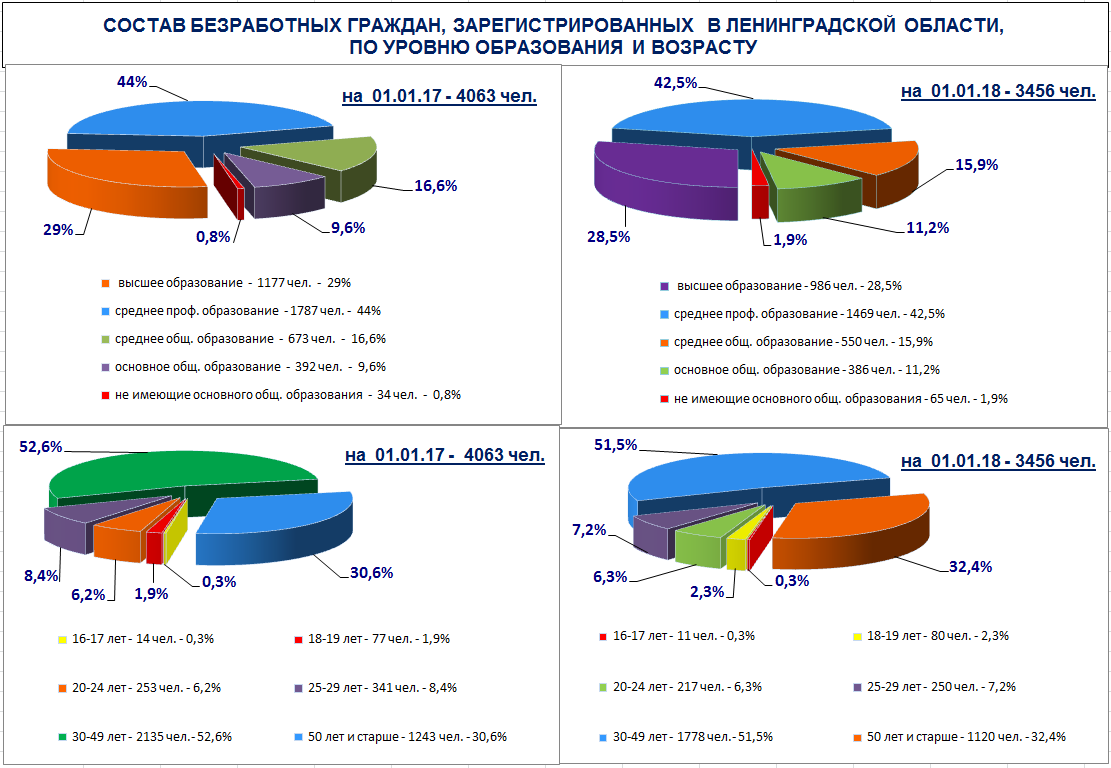 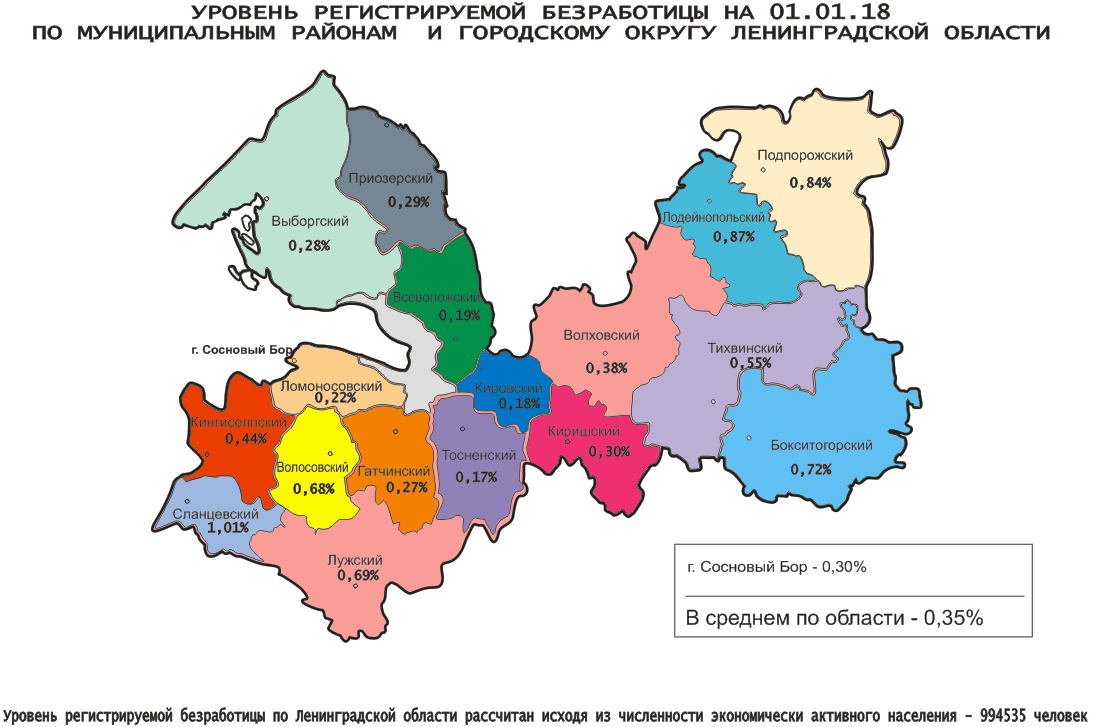 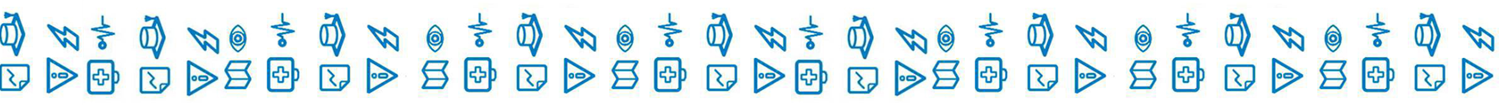 АДМИНИСТРАЦИЯ ЛЕНИНГРАДСКОЙ ОБЛАСТИ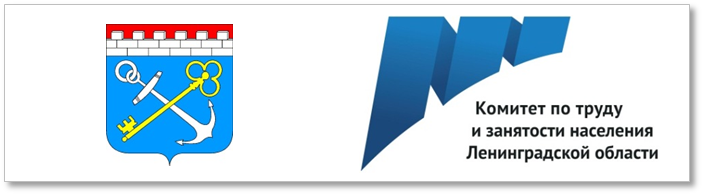 СИТУАЦИЯна рынке труда Ленинградской областии основные результаты работы комитета по труду и занятости населенияЛенинградской областиза 2017 год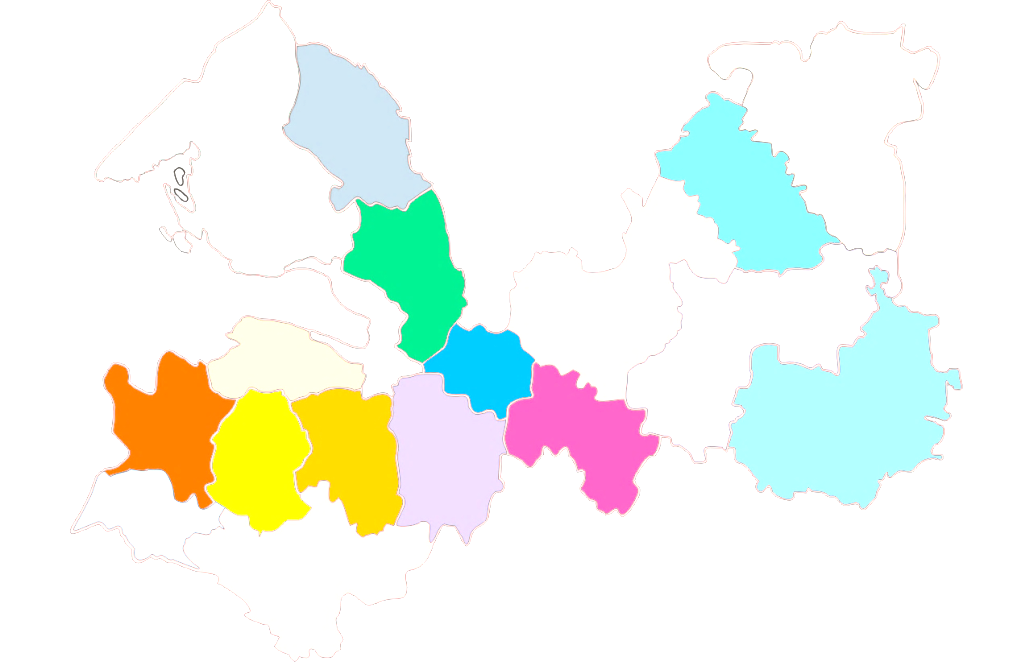 в том числе:в том числе:в том числе:в том числе:в том числе:в том числе:в том числе:в том числе:в том числе:в том числе:в том числе:Продолжительность периода безработицыВсего безработных, чел.Всего безработных, чел.Всего безработных, чел.молодежь ввозрасте 16-29 лет, чел.молодежь ввозрасте 16-29 лет, чел.женщины, чел.женщины, чел.инвалиды, чел.инвалиды, чел.жителисельской местности, чел.жителисельской местности, чел.01.01.01.01.01.01.01.01.01.01.01.01.01.01.01.01.01.01.01.01.01.01.01.01.01.01.01.01.2017 2017 2018 2017 2018 2017 2017 2018 2017 2017 2018 2017 2017 2018 Всего по области40634063345668555822002200177057757755211061106949до 1 месяца65465449613891336336199565666154154129от 1 до 4 месяцев18261826153836431310241024816266266253507507440от 4 до 8 месяцев953953829141130485485424156156150281281216от 8 месяцев до 1 года4894894283819272272239696956126126121более 1 года14114116545838392303027383843Средняя продолжительность безработицы, мес.4,34,34,63,33,44,44,44,84,84,84,64,44,44,5швея – 1306маляр, штукатур – 384повар – 120водитель – 992электрогазосварщик – 314электромонтажник – 98оператор – 689сварщик – 306тракторист – 83монтажник – 684плотник – 293электросварщик – 72слесарь – 677электрик, электромонтер – 263стропальщик – 67каменщик – 496продавец – 199станочник – 54машинист – 451токарь – 128военнослужащий – 1067фельдшер – 195инспектор – 87врач – 619педагог (преподаватель, учитель) – 172бухгалтер – 51инженер – 534мастер – 170администратор – 44медицинская сестра – 394механик – 157воспитатель – 38полицейский (следователь) – 240охранник – 136экономист – 21техник – 210кассир – 131технолог – 18агент – 198менеджер – 90рабочие (включая подсобных рабочих, кухонных рабочих, дорожных рабочих, рабочих) – 823рабочие (включая подсобных рабочих, кухонных рабочих, дорожных рабочих, рабочих) – 823рабочие (включая подсобных рабочих, кухонных рабочих, дорожных рабочих, рабочих) – 823уборщик – 287дворник – 47животновод – 20укладчик (упаковщик) – 162сортировщик – 31овощевод – 20стрелок – 108горничная – 29санитар – 11монтер (пути) – 90сторож (вахтер) – 25почтальон – 11грузчик – 64обработчик – 25кладовщик – 56мойщик – 21Таблица 1Таблица 1Таблица 1Показатели, характеризующие изменение ситуации на рынке труда Ленинградской области, Показатели, характеризующие изменение ситуации на рынке труда Ленинградской области, Показатели, характеризующие изменение ситуации на рынке труда Ленинградской области, Показатели, характеризующие изменение ситуации на рынке труда Ленинградской области, Показатели, характеризующие изменение ситуации на рынке труда Ленинградской области, Показатели, характеризующие изменение ситуации на рынке труда Ленинградской области, Показатели, характеризующие изменение ситуации на рынке труда Ленинградской области, Показатели, характеризующие изменение ситуации на рынке труда Ленинградской области, Показатели, характеризующие изменение ситуации на рынке труда Ленинградской области, Показатели, характеризующие изменение ситуации на рынке труда Ленинградской области, муниципальных районов, городского округа  Ленинградской области за 2016-2017 гг.муниципальных районов, городского округа  Ленинградской области за 2016-2017 гг.муниципальных районов, городского округа  Ленинградской области за 2016-2017 гг.муниципальных районов, городского округа  Ленинградской области за 2016-2017 гг.муниципальных районов, городского округа  Ленинградской области за 2016-2017 гг.муниципальных районов, городского округа  Ленинградской области за 2016-2017 гг.муниципальных районов, городского округа  Ленинградской области за 2016-2017 гг.муниципальных районов, городского округа  Ленинградской области за 2016-2017 гг.муниципальных районов, городского округа  Ленинградской области за 2016-2017 гг.муниципальных районов, городского округа  Ленинградской области за 2016-2017 гг.№МуниципальныеИщущие работуИщущие работу01.01.18  к 01.01.17,               %01.01.18  к 01.01.17,               %п/прайоны,Поставлено на учет, чел.Поставлено на учет, чел.2017  кСостоит на учете, чел.Состоит на учете, чел.Состоит на учете, чел.Состоит на учете, чел.Состоит на учете, чел.01.01.18  к 01.01.17,               %01.01.18  к 01.01.17,               %городской округв 2016 годув 2017 году2016Состоит на учете, чел.Состоит на учете, чел.Состоит на учете, чел.Состоит на учете, чел.Состоит на учете, чел.01.01.18  к 01.01.17,               %01.01.18  к 01.01.17,               %в 2016 годув 2017 году%на 01.01.17на 01.01.17на 01.01.17на 01.01.18на 01.01.1801.01.18  к 01.01.17,               %01.01.18  к 01.01.17,               %АБ12344455771.Бокситогорский 1573134085,231831831822622671,171,12.Волосовский 10671075100,7187187187218218116,6116,63.Волховский 18942191115,737137137131031083,683,64.Всеволожский 28852982103,467367367353353379,279,25.Выборгский 21422424113,237037037035835896,896,86.Гатчинский 3074296096,363963963958758791,991,97.Кингисеппский 16081795111,6236236236242242102,5102,58.Киришский 14171638115,620120120119019094,594,59.Кировский 1560129583,019719719719219297,597,510.Лодейнопольский 1053100495,320620620616416479,679,611.Ломоносовский 1281124897,414614614611911981,581,512.Лужский 1575147593,739939939933233283,283,213.Подпорожский 108488781,820320320316816882,882,814.Приозерский 635741116,7979797105105108,2108,215.Сланцевский 1128106094,027027027024624691,191,116.Сосновоборский г.о.12901361105,5216216216224224103,7103,717.Тихвинский 18711953104,434534534532432493,993,918.Тосненский 1340131698,225825825820120177,977,9Итого по области2847728745100,95332533253324739473988,988,9Таблица 2№МуниципальныеБезработные01.01.18  кп/прайоны,Поставлено на учет, чел.Поставлено на учет, чел.2017 к 2016, %Состоит на учете, чел.Состоит на учете, чел.Состоит на учете, чел.01.01.17,городской округв 2016 годув 2017 году2017 к 2016, %Состоит на учете, чел.Состоит на учете, чел.Состоит на учете, чел.%в 2016 годув 2017 году2017 к 2016, %на 01.01.17на 01.01.17на 01.01.18АБ12344571.Бокситогорский 91767773,828328320472,13.Волосовский 51345588,717717717196,64.Волховский 91166673,132732722568,85.Всеволожский 90388898,337637630781,66.Выборгский 716786109,8284284300105,67.Гатчинский 1156100687,046746739283,98.Кингисеппский 55849688,9181181189104,49.Киришский 42040195,513213212493,910.Кировский 29629499,31351359570,411.Лодейнопольский 52545787,018918914978,812.Ломоносовский 29928695,71101109687,313.Лужский 92178284,934834825773,914.Подпорожский 50842784,118518515181,615.Приозерский 225241107,1797988111,416.Сланцевский 69659585,525225223693,717.Сосновоборский г.о.297306103,012712711389,018.Тихвинский 63851580,724524522692,219.Тосненский 43939489,716616613380,1Итого по области10938967288,440634063345685,1Таблица 3№МуниципальныеТрудоустроеноп/прайоны,всего, чел. всего, чел. 2017 год к 
2016 года, %Отношение трудоустроенных к ищущим работу гражданам за,                                                                         %Отношение трудоустроенных к ищущим работу гражданам за,                                                                         %городской округ2017 год к 
2016 года, %Отношение трудоустроенных к ищущим работу гражданам за,                                                                         %Отношение трудоустроенных к ищущим работу гражданам за,                                                                         %в 2016 годув 2017 году2017 год к 
2016 года, %Отношение трудоустроенных к ищущим работу гражданам за,                                                                         %Отношение трудоустроенных к ищущим работу гражданам за,                                                                         %в 2016 годув 2017 году2017 год к 
2016 года, % 2016 год2017 годAБ123451.Бокситогорский 754780103,447,958,22.Волосовский 58856095,255,152,13.Волховский 14181868131,774,985,34.Всеволожский 21032279108,472,976,45.Выборгский 14541835126,267,975,76.Гатчинский 21502238104,169,975,67.Кингисеппский 10131141112,663,063,68.Киришский 9341212129,865,974,09.Кировский 118099083,975,676,410.Лодейнопольский 546612112,151,961,011.Ломоносовский 9861003101,777,080,412.Лужский 840915108,953,362,013.Подпорожский 61459496,756,667,014.Приозерский 428566132,267,476,415.Сланцевский 62461698,755,358,116.Сосновоборский г.о.963997103,574,773,317.Тихвинский 1462140896,378,172,118.Тосненский 9881038105,173,778,9Итого по области1904520652108,466,971,8Таблица 4Таблица 4№МуниципальныеНаличие свободных рабочих мест, ед.Наличие свободных рабочих мест, ед.Наличие свободных рабочих мест, ед.Наличие свободных рабочих мест, ед.Уровень регистриремой безработицы, %Уровень регистриремой безработицы, %Уровень регистриремой безработицы, %Уровень регистриремой безработицы, %Уровень регистриремой безработицы, %п/прайоны,01.01.18 кувелич.(+), 
уменьш. (-) на пунктыгородской округна 01.01.17на 01.01.18на 01.01.1801.01.17, на 01.01.17на 01.01.17на 01.01.18на 01.01.18увелич.(+), 
уменьш. (-) на пункты%01.01.18-01.01.17АБ1223445561.Бокситогорский 316452452143,00,980,980,720,72-0,262.Волосовский 207332332160,40,710,710,680,68-0,033.Волховский 44511811181265,40,550,550,380,38-0,174.Всеволожский 263939803980150,80,230,230,190,19-0,045.Выборгский 86818181818209,40,270,270,280,280,016.Гатчинский 87821762176247,80,320,320,270,27-0,057.Кингисеппский 145962162142,60,430,430,440,440,018.Киришский 335394394117,60,400,400,300,30-0,109.Кировский 104667167164,10,250,250,180,18-0,0710.Лодейнопольский 84255255303,61,101,100,870,87-0,2311.Ломоносовский 47144744794,90,250,250,220,22-0,0312.Лужский 68463363392,50,940,940,690,69-0,2513.Подпорожский 344511511148,51,021,020,840,84-0,1814.Приозерский 261331331126,80,260,260,290,290,0315.Сланцевский 24823823896,01,021,021,011,01-0,0116.Сосновоборский г.о.15631345134586,10,340,340,300,30-0,0417.Тихвинский 20111053105352,40,560,560,550,55-0,0118.Тосненский 125522452245178,90,210,210,170,17-0,04Итого по области151141868318683123,60,410,410,350,35-0,06